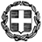      ΕΛΛΗΝΙΚΗ ΔΗΜΟΚΡΑΤΙΑ 			                   Ημερομηνία:5/9/2017                     ΥΠΟΥΡΓΕΙΟ			                                                       Αρ. πρωτ.:  350                   ΠΑΙΔΕΙΑΣ, ΕΡΕΥΝΑΣ ΚΑΙ ΘΡΗΣΚΕΥΜΑΤΩΝ       ΠΕΡΙΦΕΡΕΙΑΚΗ Δ/ΝΣΗ Π/ΘΜΙΑΣ ΚΑΙ                Δ/ΘΜΙΑΣ ΕΚΠ/ΣΗΣ ΑΤΤΙΚΗΣ          Δ/ΝΣΗ Δ/ΘΜΙΑΣ ΕΚΠ/ΣΗΣ Β΄ΑΘΗΝΑΣ Όνομα σχολείου :   1ο ΓΥΜΝΑΣΙΟ ΚΗΦΙΣΙΑΣ                                                 ΠΡΟΣΔιεύθυνση σχολείου: Λεβίδου 42, 145.63 Κηφισιά Πληροφορίες:             Δωροπούλου Σαραντούλα                                      Διεύθυνση Δευτεροβάθμιας εκπαίδευσης								Β΄Αθήνας 								Υπόψη : Kυρία Αθανασίου  ΤΗΛ:                         2108015590     .ΦΑΞ:                        210 8084085                                                                   E-mail:  mail@1gym-kifis.att.sch.gr  		ΠΡΟΚΗΡΥΞΗ ΕΚΠΑΙΔΕΥΤΙΚΗΣ  ΕΚΔΡΟΜΗΣ ΣΤΗΝ ΙΤΑΛΙΑ- ΜΙΛΑΝΟ  Το 1ο Γυμνάσιο Κηφισιάς προκηρύσσει εκπαιδευτική εκδρομή  στο Μιλάνο της Ιταλίας και συγκεκριμένα από 20 Μαρτίου 2018 εως και 25 Μαρτίου 2018. Πιο αναλυτικά  : 1 . ΠΡΟΟΡΙΣΜΟΣ: Μιλάνο 2. ΗΜΕΡΟΜΗΝΙΑ ΑΝΑΧΩΡΗΣΗΣ ΚΑΙ ΕΠΙΣΤΡΟΦΗΣ : αναχώρηση  20/3/2018  πρωινή πτήση επιστροφή 25/3/2018 απογευματινή πτήση. 3.ΠΡΟΒΛΕΠΟΜΕΝΟΣ ΑΡΙΘΜΟΣ ΣΥΜΜΕΤΕΧΟΝΤΩΝ : Μαθητές : 28 καθηγητές : 3 4. ΜΕΤΑΦΟΡΙΚΑ ΜΕΣΑ : α. αεροπλάνο β. Ένα λεωφορείο να μας μεταφέρει από το σχολείο προς το αεροδρόμιο Ελ.  Βενιζέλος  και το αντίστροφο .γ. Ένα λεωφορείο να μας μεταφέρει από το αεροδρόμιο του Μιλάνου στο ξενοδοχείο μας στο Μιλάνο , και το αντίστροφο κατά την ημέρα της επιστροφής μας . 5. ΚΑΤΗΓΟΡΙΑ ΚΑΤΑΛΥΜΑΤΟΣ:   ξενοδοχείο 4 αστέρων με  πλήρες πρωινό  σε απόσταση 15 λεπτών από το πανεπιστήμιο Bocconi .6. ΑΣΦΑΛΙΣΗ  ΑΣΤΙΚΗΣ ΕΥΘΥΝΗΣ ΔΙΟΡΓΑΝΩΤΗ : ΝΑΙ 7 ΣΥΝΟΛΙΚΗ ΤΙΜΉ ΑΝΑ ΜΑΘΗΤΗ ME Φ.Π.Α : NAI ΚΑΤΑΛΗΚΤΙΚΗ ΗΜΕΡΟΜΗΝΙΑ ΚΑΙ ΩΡΑ ΥΠΟΒΟΛΗΣ ΠΡΟΣΦΟΡΑΣ : ΤEΤΑΡΤΗ  15/11/2017 ΚΑΙ  ΏΡΑ 13.00 μ.μ ΣΑΣ ΥΠΕΝΘΥΜΙΖΟΥΜΕ ΟΤΙ : H προσφορά   κατατίθεται κλειστή σε έντυπη μορφή στο σχολείο .Με κάθε προσφορά κατατίθεται από το ταξιδιωτικό γραφείο απαραιτήτως και Υπεύθυνη Δήλωση ότι διαθέτετε βεβαίωση συνδρομής των νόμιμων προϋποθέσεων  λειτουργίας τουριστικού γραφείου , και η οποία βρίσκεται σε ισχύ . Η διευθύντρια 																Δωροπούλου Σαραντούλα																ΠΕ01 θεολόγος  M.ed , MA